Publicado en Barcelona el 16/10/2017 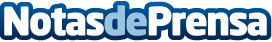 Textura da un paso más en la digitalización de sus puntos de ventaLa empresa, líder en el sector textil, se encuentra en pleno proceso de reconversión de sus tiendas a modelos omnicanal, interactivos y conectados. La empresa tecnológica Beabloo ha implantado una red de cartelería digital 3.0 en sus establecimientos insigniaDatos de contacto:Patricia LostadoNal3 Comunicació932388080Nota de prensa publicada en: https://www.notasdeprensa.es/textura-da-un-paso-mas-en-la-digitalizacion-de Categorias: Interiorismo Moda Marketing Cataluña E-Commerce Consumo Industria Téxtil Digital http://www.notasdeprensa.es